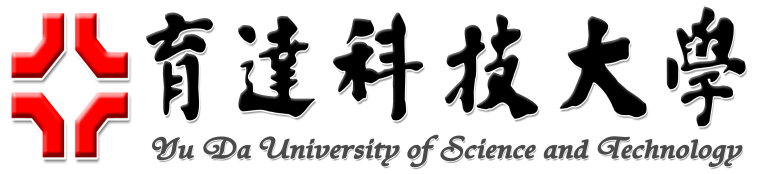 幼保系教保啟航論壇臨時停車證適用日期：112/08/19（六）校外單位名稱：社團法人台灣永續             發展教育協會手機號碼：0935XX66X4注意事項請印出本證(A4黑白即可)，寫上單位名稱、手機號碼，正面朝上並置於左前車窗明顯處方便校警辨識。車輛請停在第二停車場及校園周邊畫有停車格之處。若停於校園周邊，車子請靠右停，車頭朝前。